                                           SATISH   KUMARMobile: 9654671199   Email: satishafd@Gmail.comSeeking a position as a Foreign Language expert, in order to successfully utilize my exceptional foreign language skills to support the business as well as to develop my career as a Language Expert where I will be a valuable team member, contributing quality ideas and work for an organization where there is an ample scope for individual as well as organizational growth.                              WORK EXPERIENCE 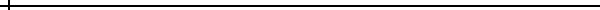 Organization    :       Freelancer Translator Designation      :       Senior  French Translator & German translator  Period               :       May 2017 –Till DateLocation           :       France 
Roles and Responsibilities: -English to French, French to German translation of medical related documents, financial reports, pharmaceutical, literature, foods related documents, Renewable energies documents, designing, legal documents & Business documentsEnglish to German   translation of Technical documents, Novels, games, & tourism brochure.                                                      WORK EXPERIENCE Organization:        Nisha TravelsDesignation    :      Executive French Translator, and German translator  Period               :    April 2015 –Till DateLocation           :    India
Roles and Responsibilities: -French to English, English to German translation of medical related documents, financial reports, Renewable energies documents, legal documents & Business documents.English to German translation of Technical documents, & tourism brochure.Supporting other projects with medical equipment’s English translation and interpretation when necessary.                     SUMMARY OF EDUCATIONCompleted Advanced level of diploma in Spanish and German language From YMCA Paris              Completed B2 level French course From Alliance Française De BelgiqueB.A Office Management & Secretarial Practice from Sri Aurobindo College DUPassed 12th Board Examination from V.C.S.G. SCHOOL Paris	Passed 10th Board Examination from V.C.S.G. SCHOOL Paris                                       COMPUTER   KNOWLEDGE       Microsoft office specialist                                                                 Hobbies   Listening Music, Playing Football, Playing Cricket, Reading Newspaper                                                      PERSONAL DETAILSPermanent Address: 	    :         La Mulatière, 69350, FranceDOB 	       	                 :         01st September 1988 Marital   Status                  :          SingleGender                               :          MaleLanguage Known             :           English,Hindi, French, German DATE:PLACE:   Paris                                                                                                [SATISH KUMAR]